附件22021年雨湖区中小学教师资格认定流程图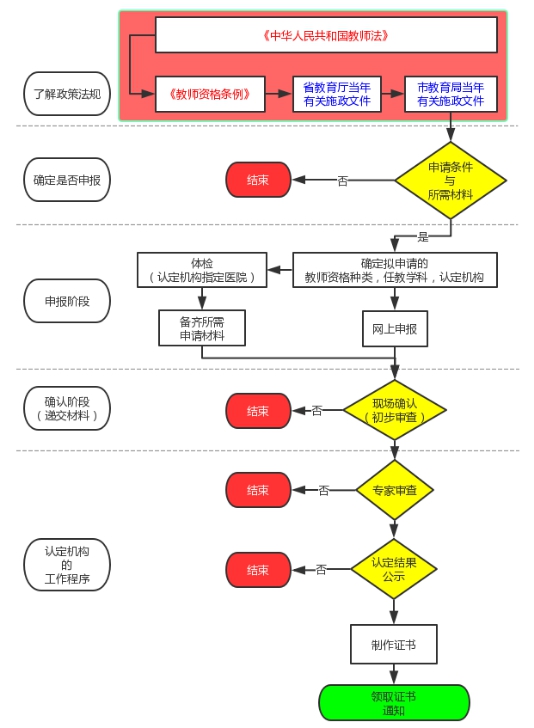 